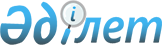 О внесении изменений в постановление акимата Жамбылского района от 27 апреля 2011 года N 112 "Об определении сроков предоставления заявки на включение в список получателей субсидий и оптимальных сроков проведения сева по каждому виду субсидируемых приоритетных сельскохозяйственных культур по Жамбылскому району в 2011 году"
					
			Утративший силу
			
			
		
					Постановление акимата Жамбылского района Северо-Казахстанской области от 1 июня 2011 года N 152. Зарегистрировано Управлением юстиции Жамбылского района Северо-Казахстанской области 1 июня 2011 года N 13-7-149. Утратило силу в связи с истечением срока действия (письмо аппарата акима Жамбылского района Северо-Казахстанской области от 22 мая 2012 года N 02-05-1.4-2/328

      Сноска. Утратило силу в связи с истечением срока действия (письмо аппарата акима Жамбылского района Северо-Казахстанской области от 22.05.2012 N 02-05-1.4-2/328      В соответствии с подпунктом 5) пункта 1 статьи 31 Закона Республики Казахстан от 23 января 2001 года № 148 «О местном государственном управлении и самоуправлении в Республике Казахстан», статьей 21 Закона Республики Казахстан от 24 марта 1998 года № 213 «О нормативных правовых актах», на основе предложения товарищества с ограниченной ответственностью «Северо-Казахстанская сельскохозяйственная опытная станция» от 26 мая 2011 года № 77, акимат района ПОСТАНОВЛЯЕТ:



      1. Внести в постановление акимата района от 27 апреля 2011 года № 112 «Об определении сроков предостовления заявки на включение в список получателей субсидий и оптимальных сроков сева по каждому виду субсидируемых приоритетных сельскохозяйственных культур по Жамбылскому району в 2011 году» (зарегистрированное в Реестре государственной регистрации нормативных правовых актов 5 мая 2011 года за № 13-7-148, опубликованное в газете «Ауыл арайы» от 13 мая 2011 года № 21 на государственном языке, газете «Сельская новь» от 13 мая 2011 года № 21 на русском языке) следующие изменения:

      в приложении к указанному постановлению:

      в строке 1 «яровая пшеница, среднеспелая, среднепоздняя» в графе «оптимальные сроки проведения посева сельскохозяйственных культур» слова «с 17 мая по 27 мая» заменить словами «с 17 мая по 01 июня»;

      в строке 1 «яровая пшеница, среднеранняя» в графе «оптимальные сроки проведения посева сельскохозяйственных культур» слова «с 26 мая по 01 июня» заменить словами «с 26 мая по 06 июня»; 

      в строке 2 «яровая пшеница, среднеспелая, среднепоздняя» в графе «оптимальные сроки проведения посева сельскохозяйственных культур» слова «с 17 мая по 30 мая» заменить словами «с 17 мая по 04 июня»;

      в строке 2 «яровая пшеница, среднеранняя» в графе «оптимальные сроки проведения посева сельскохозяйственных культур» слова «с 28 мая по 03 июня» заменить словами «с 28 мая по 08 июня».



      2. Настоящее постановление вводится со дня его официального опубликования.      Аким района                                С. Ибраев
					© 2012. РГП на ПХВ «Институт законодательства и правовой информации Республики Казахстан» Министерства юстиции Республики Казахстан
				